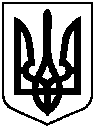 БЕРЕЗАНСЬКА МІСЬКА РАДАКИЇВСЬКОЇ ОБЛАСТІ(восьме скликання)РІШЕННЯПро передачу у приватну власність земельних ділянок громадянамВідповідно до статті 26  Закону України „Про місцеве самоврядування в Україні“, керуючись статтею 41 Конституції України, статтями 12, 33, 36, 40, 81, 116, 118, 120, 121, 186, 1861 Земельного кодексу України, статтями 22, 25, 26, 50, 55 Закону України „Про землеустрій“, статтями 4-1 Закону України „Про державну реєстрацію речових прав на нерухоме майно та їх обтяжень“ розглянувши заяви громадян, міська радаВИРІШИЛА:1. Затвердити проекти землеустрою щодо відведення земельних ділянок у власність та передати земельні ділянки у приватну власність громадянам для будівництва і обслуговування житлових будинків, господарських будівель і споруд (присадибні ділянки) та для ведення особистого селянського господарствазгідно із додатком 1.2. Затвердити технічні документації із землеустрою щодо встановлення (відновлення) меж та передати земельні ділянки у приватну власність громадянам для будівництва і обслуговування житлових будинків, господарських будівель і споруд (присадибні ділянки) та для ведення товарного сільськогосподарського виробництвазгідно із додатком 2.3. Громадяни, які одержали земельні ділянки у приватну власність, повинні використовувати їх за цільовим призначенням, дотримуючись вимог Земельного кодексу України.4.  Внести відповідні зміни в земельно-кадастрову документацію згідно із додатками 1, 2.5. Громадянам зареєструвати право власності на земельні ділянки відповідно до вимог чинного законодавства України.6. Контроль за виконанням рішення покласти на постійну комісію міської ради з питань земельних відносин, будівництва, архітектури, інфраструктури та інвестицій, комунальної власності, екології, благоустрою (Іванчука Ю.А.)та заступника міського головиз питань діяльності виконавчих органів Мосінзову І.О.Міський голова                                                       ВолодимирТИМЧЕНКОм. Березань 23.03.2021 року№ 165-11-VІІІДодаток  1  до рішення міської ради від 23.03.2021 року № 165-11-VІІІСписок громадян, яким затверджено проекти землеустрою щодо відведення земельних ділянок  у власність та передані  земельні ділянки у приватну власністьгромадянам для будівництва і обслуговування житлових будинків, господарських будівель і споруд (присадибні ділянки) тадля ведення особистого селянського господарстваМіський головаВолодимирТИМЧЕНКОДодаток  2  до рішення міської ради  від 23.03.2021 року № 165-11-VІІІСписок громадян, якимзатвердженотехнічні документації із землеустрою щодо встановлення (відновлення) меж та передані земельні ділянки у приватну власність громадянам для будівництва і обслуговування житлових будинків, господарських будівель і споруд (присадибні ділянки) та для ведення товарного сільськогосподарського виробництваМіський голова                                                                                                                                                                        ВолодимирТИМЧЕНКО№ п\пПрізвище, ім’я по-батьковіАдреса проживанняАдреса земельної ділянки№Кадастровий номер земельної ділянки, яка передається  у приватну власністьПлоща земельної ділянки, гаВилучити земельну ділянку  із земель запасу міської ради не наданої у власність та користування площею, гаПередати у приватну власність для будівництва і обслуговування житлового будинку, господарських будівель і споруд (присадибна ділянка),  гаПередати у приватну власність для ведення особистого селянського господар ства, гаПлоща земельної ділянки,на яку накладаються обмеження охоронних та санітарно-захисних зон, га1Коломієць Олександр Юрійович-м. Березань, вул. Горького25-Б3210400000:07:010:01080,09960,09960,09960,04532Коломієць Олександр Юрійович-м. Березань, вул. Горького25-Б3210400000:07:010:01120,11120,11120,11120,03993Коломієць Володимир Юрійович-м. Березань, вул. Горького25-А3210400000:07:010:00510,10000,10000,10000,02960,00044Коломієць Володимир Юрійович-м. Березань, вул. Горького25-А3210400000:07:010:01090,03860,03860,03860,03245Коломієць Юрій Петрович-м. Березань, вул. Горького253210400000:07:001:00700,21960,21960,21960,16766Чесніший Микола Григорович-Баришівський   р-н., с. Лехнівка, вул. Зої Космодем’янської11 А3220283001:09:008:00260,26020,26020,26027Олійник Марина Володимирівна-м. Березань, вул. Світлична293210400000:03:007:02070,09980,09980,09988Ільєнко Євгенія Іванівна-м. Березань, вул. Яготинська503210400000:02:008:02370,05720,05720,05729Ільєнко Євгенія Іванівна-м. Березань, вул. Яготинська503210400000:02:008:02410,10000,10000,100010Степанов Олександр Сергійович-м. Березань, вул. Шевченків шлях513210400000:04:007:01080,02570,02570,025711Крільо Іван Юрійович-м. Березань, вул. Світанкова1183210400000:02:009:00870,10000,10000,100012Савінов Володимир Володимирович-м. Березань, вул. Чумацька243210400000:06:003:01640,10000,10000,100013Малащенко Ірина Григорівна-м. Березань, вул. Світлична333210400000:03:007:02150,10000,10000,100014Ємельянов Вадим Петрович-Баришівський   р-н., Недрянський старостинський округділ. 83220285100:14:085:00181,99591,99591,99590,160715Білокриницька Віра Андріївна-м. Березань, вул. Толстого2 А3210400000:02:007:01550,10000,10000,10000,027416Білокриницька Віра Андріївна-м. Березань, вул. Толстого2 А3210400000:02:007:01580,16040,16040,16040,04460,010417Шеремет Марина Віталіївна-Баришівський   р-н., с. Пилипче, вул. Берегова5/23220286301:17:018:00570,25510,25510,255118Кунцевич Леся Миколаївна-м. Березань, вул. Новоселиця40-А3210400000:04:003:00820,10000,10000,100019Кунцевич Леся Миколаївна-м. Березань, вул. Новоселиця40-А3210400000:04:003:00840,02870,02870,028720Кунцевич Микола Миколайович-м. Березань, вул. Новоселиця30 Б3210400000:04:003:00830,02290,02290,022921Марченко Олександр Олександрович-м. Березань, вул. Київськаділ. 63210400000:05:001:00101,32741,32741,32740,17360,022722Деркач Андрій Михайлович-Березанська міська радаНедрянськийстаростинський округ3220285100:14:068:06231,32041,32041,3204№ п\пПрізвище, ім’я, по-батьковіАдреса проживанняАдреса земельної ділянки№Кадастровий номер земельної ділянки, яка передається в приватну власністьПлоща земельної ділянки, гаПередати у приватну власність для будівництва і обслуговування житлового будинку, господарських будівель і споруд (присадибна ділянка),  гаПередати у приватну власність для ведення товарного сільськогосподарського виробництва,  гаПлоща земельної ділянки,на яку накладаються обмеження охоронних зон, га1Коломієць Юрій Петрович-м. Березань, вул. Горького253210400000:07:001:00690,10000,10000,04042Ломака Світлана Василівна-Баришівський р-н.,      с. Лехнівка, вул. Машинобудівельників343220283001:09:046:00170,11520,11523Погорєлов Василь Миколайович-Баришівський р-н.,      с. Хмельовик, вул. Центральна503220288704:25:036:00270,25000,25004Степанов Олександр Сергійович-м. Березань, вул. Шевченків шлях513210400000:04:007:01070,10000,1000